Опека над совершеннолетними недееспособными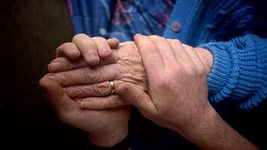 Порядок и основания для признания гражданина недееспособным,установлении над ним опеки, правах, обязанностях опекунов.В соответствие со ст. 29 Гражданского кодекса РФ гражданин, который вследствие психического расстройства не может понимать значение своих действий или руководить ими, может быть признан судом недееспособным в порядке, установленном гражданским процессуальным законодательством. Над таким гражданином устанавливается опека.Для признания недееспособным, его близким родственникам (родители, дети, братья, сестры) необходимо обратиться с иском в суд о признании его недееспособным, по месту его жительства. В иске истец  указывает  все основания, по которым необходимо признать недееспособным. Истец имеет право вызвать в судебное заседание свидетелей – это должно быть отражено в иске.После того, как гражданина в судебном порядке признают недееспособным, кандидату в опекуны, необходимо обратиться в отдел опеки и попечительства для оформления опеки или попечительства.При наличии заслуживающих внимания обстоятельств опекун может быть назначен органом опеки и попечительства по месту жительства опекуна или попечителя.Опека и попечительство устанавливаются для защиты прав и интересов недееспособных  граждан.Опекуны являются представителями подопечных в силу закона и совершают от их имени и в их интересах все необходимые сделки, с разрешения органа опеки и попечительства.      Требования к опекунам совершеннолетних граждан - должны иметь свой постоянный доход, жилое помещение соответствующее установленным санитарным нормам, положительно характеризоваться по месту жительства или работы, не иметь заболеваний в стадии декомпенсации и судимости.За информацией можно обратиться  по адресу:ул.Советская, д.34, каб. № 41  с. Ильинско- Подомское,или по телефону 4-14-63Часы работы: понедельник,  вторник, среда, четверг с 8.00 до 16.30 ч.Пятница с 8.00 до 15.00. Обед с 12.00 до 13.00Ведущий специалист отдела опеки и попечительства Управления образования и культуры  Малых Ирина Павловна.